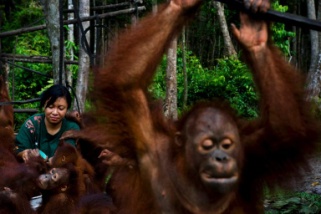 WHAT IS THE “TRUE PRICE” OF PALM OIL & MY DUNKIN DONUT?I CAN WRITE AN EFFECTIVE NON-FICTION SUMMARY THAT IDENTIFIES THE MAIN IDEA BY  UTILIZING THE IVTB MODEL, REPORTER’S FORMULA & SUMMING IT UP STRATEGIESI CAN EXAMINE THE “TRUE PRICE OF MY DUNKIN DONUT” BY ENGAGING IN A COLLABORATIVE DISCUSSION  THAT UTLIZIES THICK AND THIN QUESTION STEMS TO HELP GUIDE MY CONVERSATION. THE NEWSELA ARTICLE: 
Borneo orangutans are in trouble and need protection, study sayshttps://newsela.com/read/orangutan-population-decline/id/40605/?collection_id=339Step One:  Make sure you have your non-fiction summarizing rubric handy along with your question stems.  DOGO news article, “Will This Palm Oil Alternative Save Orangutans From Extinction?”  Be ready to discuss. Today, we will work on writing effective summaries of this article that use non-fiction summary rubric we created in class. We will also  discuss some of the questions we created using thick and thin question stems. Following this activity, we will reflect on what we learned today and note if our own thinking was confirmed or changed.Step Two:  Let’s review the three important  strategies we learned that help us in summarizing non-fiction text. Please turn and talk to your partners about:IVTBThe Reporter’s FormulaSumming it Up in 40 wordsStep Three:  Please use your non-fiction summarizing rubric, and the different summarizing strategies to write your group summary.  Please keep in mind that your summary should identify the main idea of the article. Try to incorporate domain specific vocabulary words in your summary. Please come to a group consensus in your summary. You may use the following to organize your ideas:_____________________________________________________________________________________________________________________________________________________________________________________________________________________________________________________________________________________________________________________________________________________________________________________________________________________________________________________________________________________________________________________________________________Step Five:  Write down your thick high order question you would like to discuss along with your own thinking about it. You may also take notes as to what others say.Question:  ___________________________________________________________________________________Notes: This is what I think: ______________________________________________________________________________________________________________________________________________________________________________________________________________________________________________________________________________This is what my partner thinks: ___________________________________________________________________________________________________________________________________________________________________________________________________________________________________________________________________________________Step Six: Stop and jot your group’s “next steps” for educating others about this important topic and any other lingering questions-wonderings you would like to pursue.______________________________________________________________________________________________________________________________________________________________________________________________________________________________________________________________________________________________________________________________________________________________________________________________________________________________________________________Step Seven: Please complete an exit slip-Tweet about what you learned, how was thinking changed/confirmed.  Step Eight: In addition, please read one of the following: Opinion: Mandatory labels on food products will help environment https://newsela.com/read/opinion-food-environmental-impact/id/46799/?collection_id=339DOGO news article, “Will This Palm Oil Alternative Save Orangutans From Extinction?” https://www.dogonews.com/2016/2/17/will-this-palm-oil-alternative-save-orangutans-from-extinctionWrite a summary and response for one of the texts—using a current events form.